Hometown Heroes Banner Project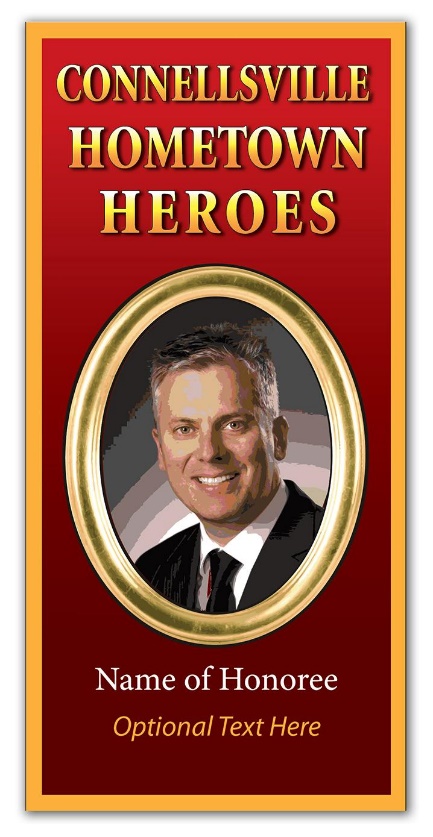 In response to many requests, this year’s large banner allows the sponsor to single out a member of the community to name as a “Hometown Hero.”  Sponsors may submit the name of the honoree along with a clear “head shot” photo to be used in the banner art.  Honorees are NOT restricted to military service personnel, and may be anyone you wish to honor, male or female, young or old.  For example, beloved grandmothers, high school sports champions and military veterans are all possible.  Banners will be installed in mid-May and will remain until the holiday lights are installed in November.  Banner locations include selected telephone poles on Crawford Ave., Pittsburgh Street, Arch Street and 8th Street.   Price for a 30” x 62” banner (printed the same on both sides) is $175., or $160 for Chamber members Name of Honoree__________________________________________________________________________________If sponsor has no preference for honoree, a name and photo can be selected from a list compiled by the Connellsville Veterans’ Memorial Project. Line of Text below Honoree’s name (optional)_________________________________________________________Banner Sponsor____________________________________________________     Contact Phone________________   Mailing Address___________________________________________________________________________________Does the Name of Sponsor appear on banner? (  ) Yes       (  ) NoHow is Sponsor’s name worded?  (optional) ___________________________________________________________Photo Submittal:  Please send photo print along with this form to the Connellsville Chamber by mail or in person.   Chamber will scan your photo and send it back by return mail.  You may also email the photo to us at cvchamber@zoominternet.net   Please identify the name of the person pictured.Number of banners as described above___________  Total Amount Enclosed__________________________________Greater Connellsville Chamber of Commerce      100 South Arch St. Connellsville PA  15425       724 628-5500